Geografia Klasa 802.04 (czwartek)WitamTemat: “W Amazonii”Korzystając z podręcznika i innych źródeł wiedzy geograficznej, proszę o uzupełnienie poniższej karty pracy.Proszę o zrobienie notatki na temat flory i fauny w Amazonii. Uzupełnić ćwiczenia do tematu.Swoje prace proszę przesłać na @ lub messengera. 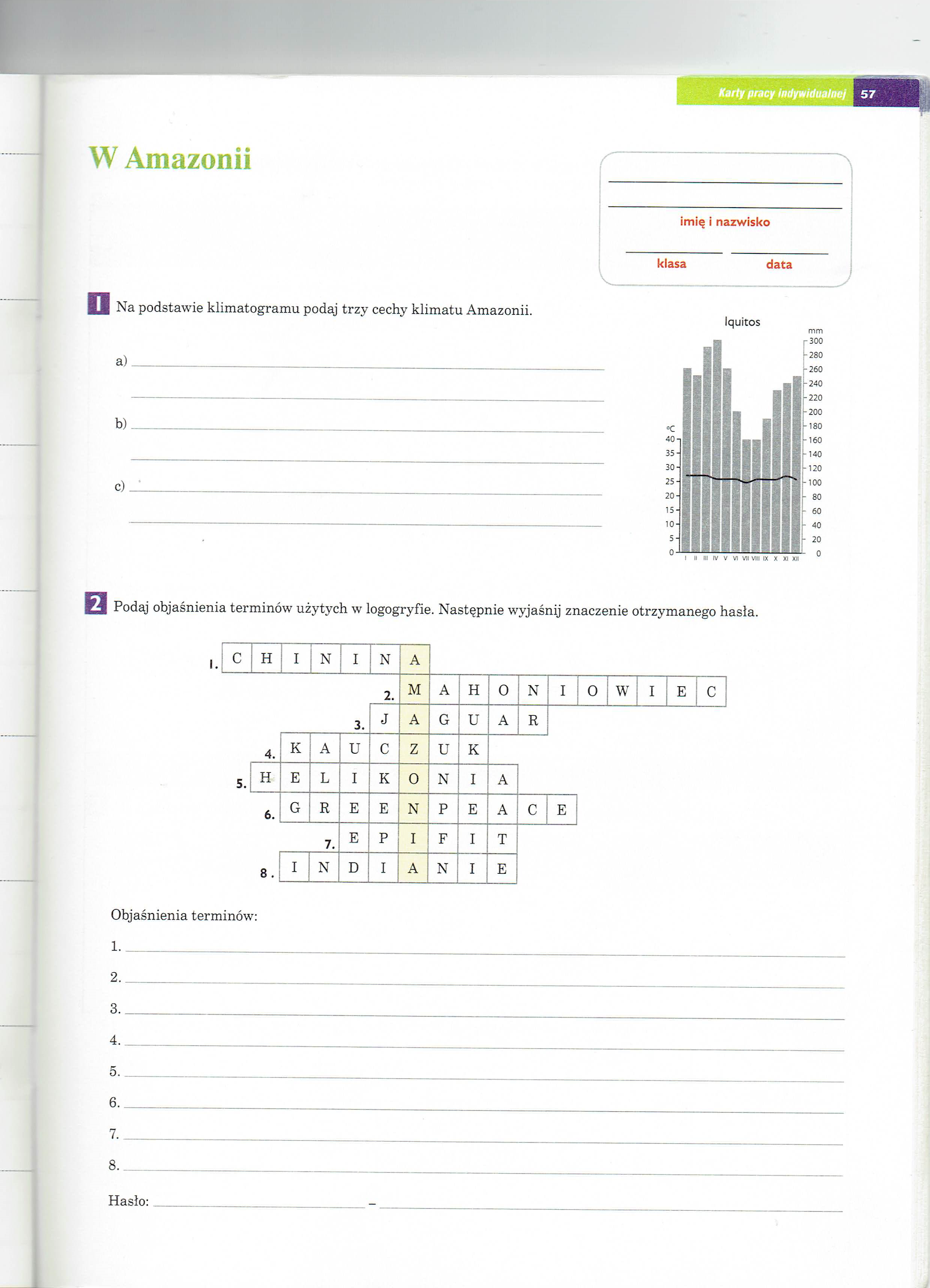 